IEEE P802.11
Wireless LANsProposed resolution of CID102: REVISED with resolution as follows:add “applicable to LC” in the “Behavior limits set” column of the following Operating classes:Table E-1: 1, 2, 22, 23, 27, 28, 128, 129Table E-2: 1, 2, 5, 6, 8, 9, 128, 129, 130Table E-3: 1, 32, 33, 36, 37, 128, 129, 130Table E-4: 115-120, 128-135Table E-6: 1, 2, 4, 5, 128, 129, 130Discussion: Per 32.3.4, the channels used for LC are as follows:in the 5 GHz band20 MHz channels {36, 40, 44, 48, 52, 56, 60, 64}; PrimaryChannelLowerBehavior 40 MHz channels {36, 44, 52, 60}PrimaryChannelUpperBehavior 40 MHz channels {40, 48, 56, 64}80 MHz channel center frequency indices {42, 58}MHz channel center 20 frequency index {50}in the 6 GHz band:20 MHz channels {1, 5, 9, 13, 17, 21, 25, 29}40 MHz channel center frequency indices {3, 11, 19, 27} 80 MHz channel center 27 frequency indices {7, 23}160 MHz channel center frequency index {15}These operating classes are shown below for information.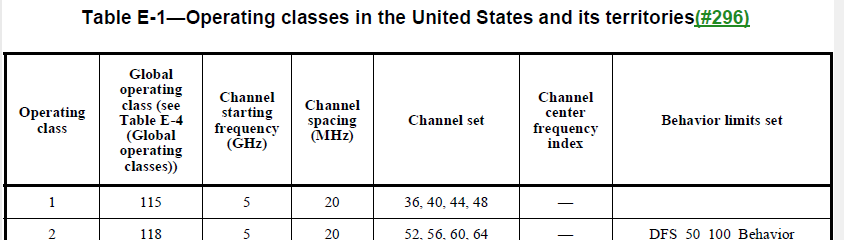 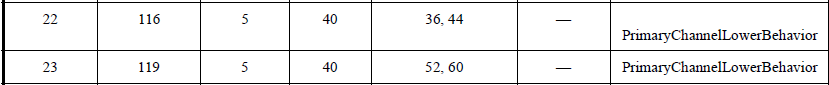 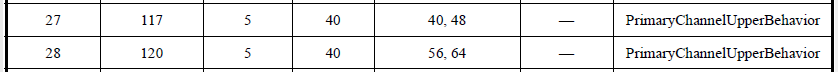 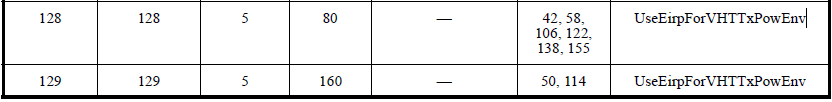 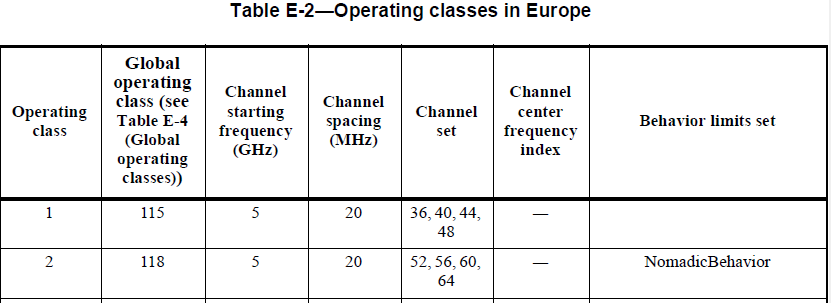 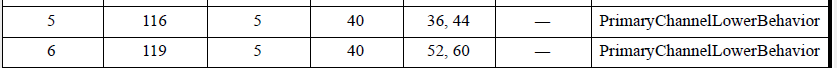 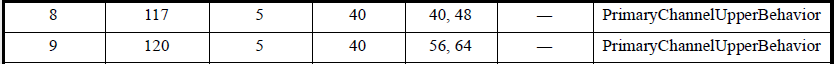 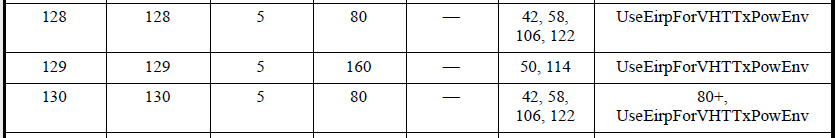 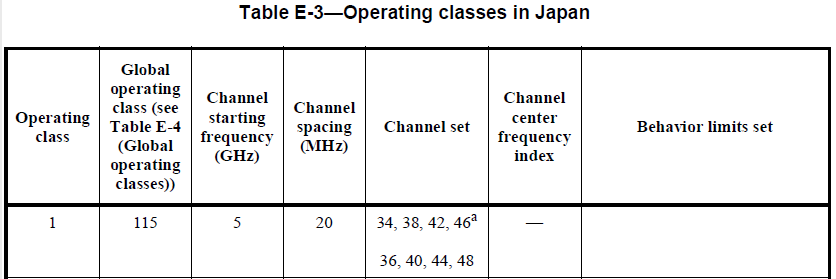 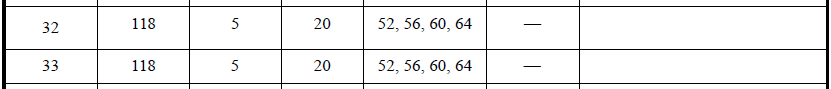 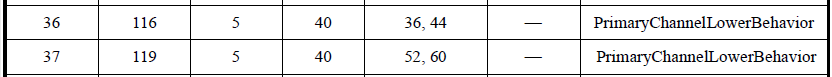 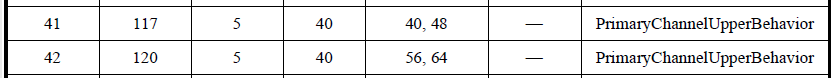 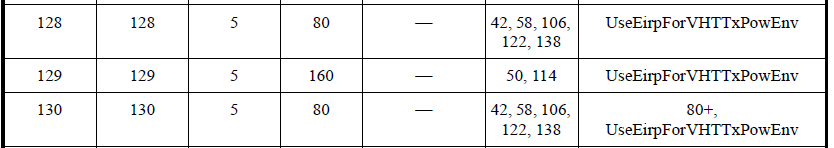 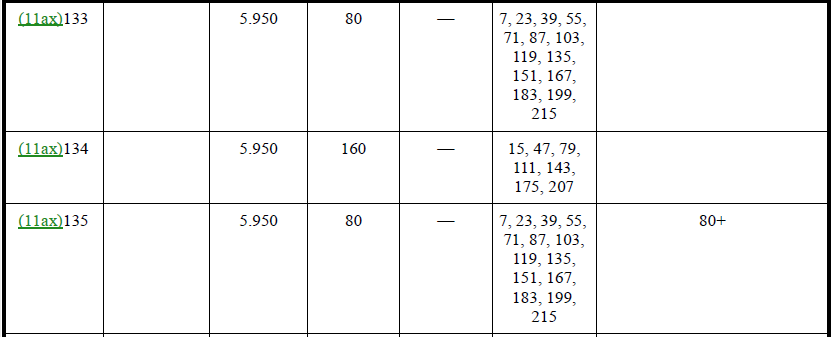 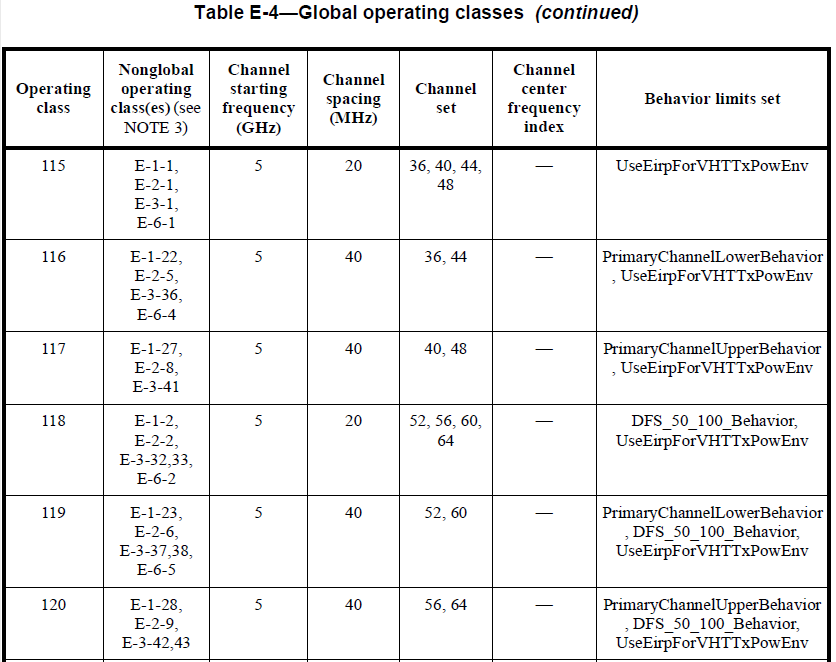 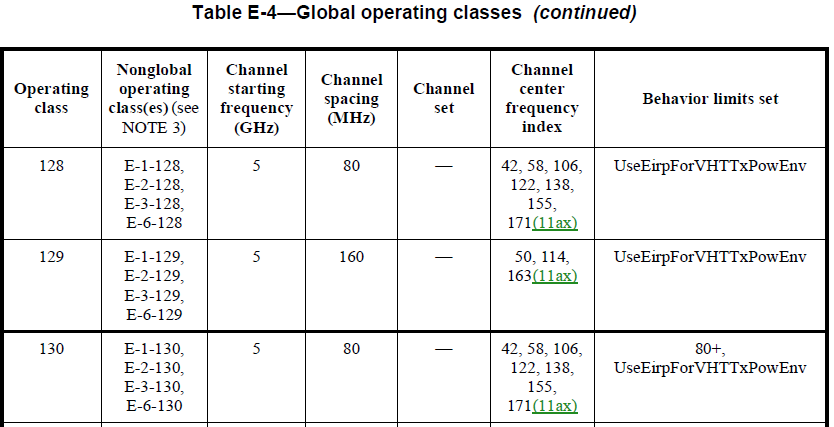 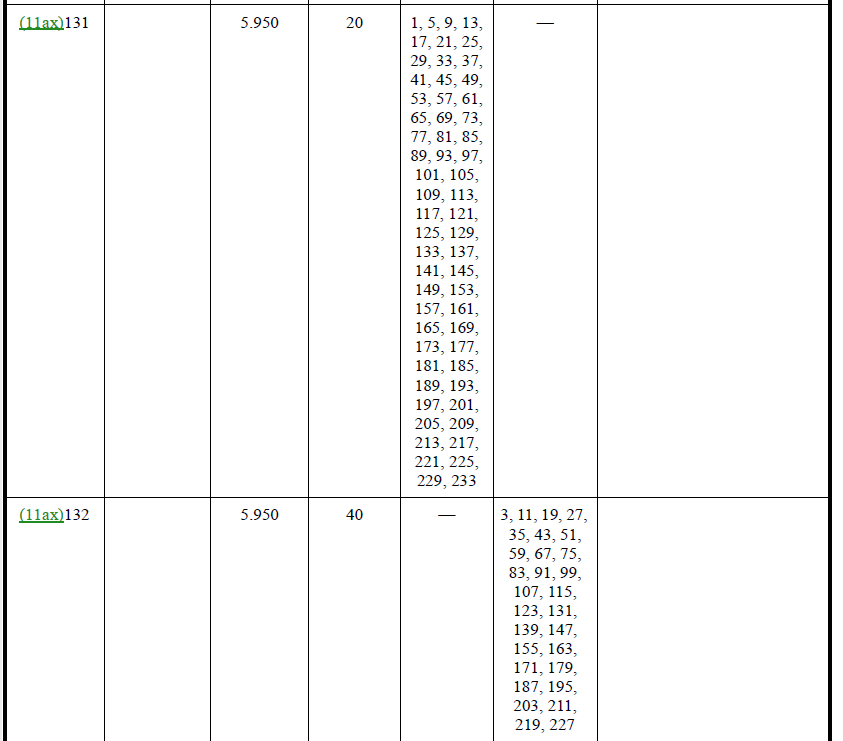 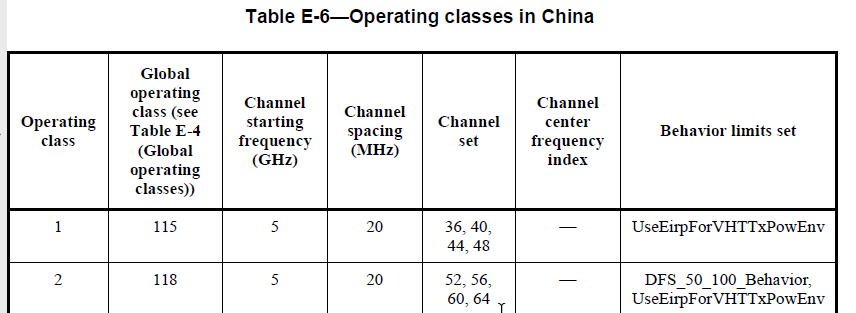 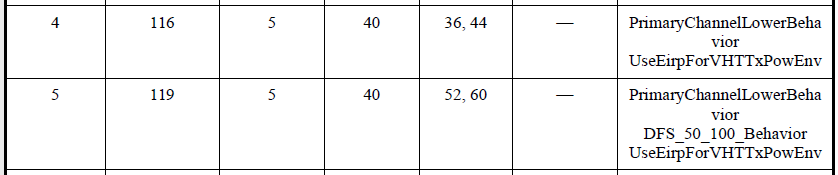 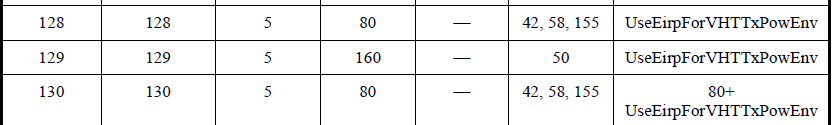 Resolutions for LB263 CID 102Resolutions for LB263 CID 102Resolutions for LB263 CID 102Resolutions for LB263 CID 102Resolutions for LB263 CID 102Date:  2022-05-16Date:  2022-05-16Date:  2022-05-16Date:  2022-05-16Date:  2022-05-16Author(s):Author(s):Author(s):Author(s):Author(s):NameAffiliationAddressPhoneemailNancy LeeSignifynancy.lee@signify.comCIDCommenterClausePg/LnCommentProposed Change102Michael MontemurroAnnex E47/1There are multiple places in the MAC that refer to combination of channel and operating class for communication between an AP and non-AP STA.. If there is no entry in Annex E, the values for these fields do not exist.Either restore the Annex E table and text, or add a normative requirement for the MAC that explains how to interpret operating class and channel number fields are assigned  for the LC PHY.